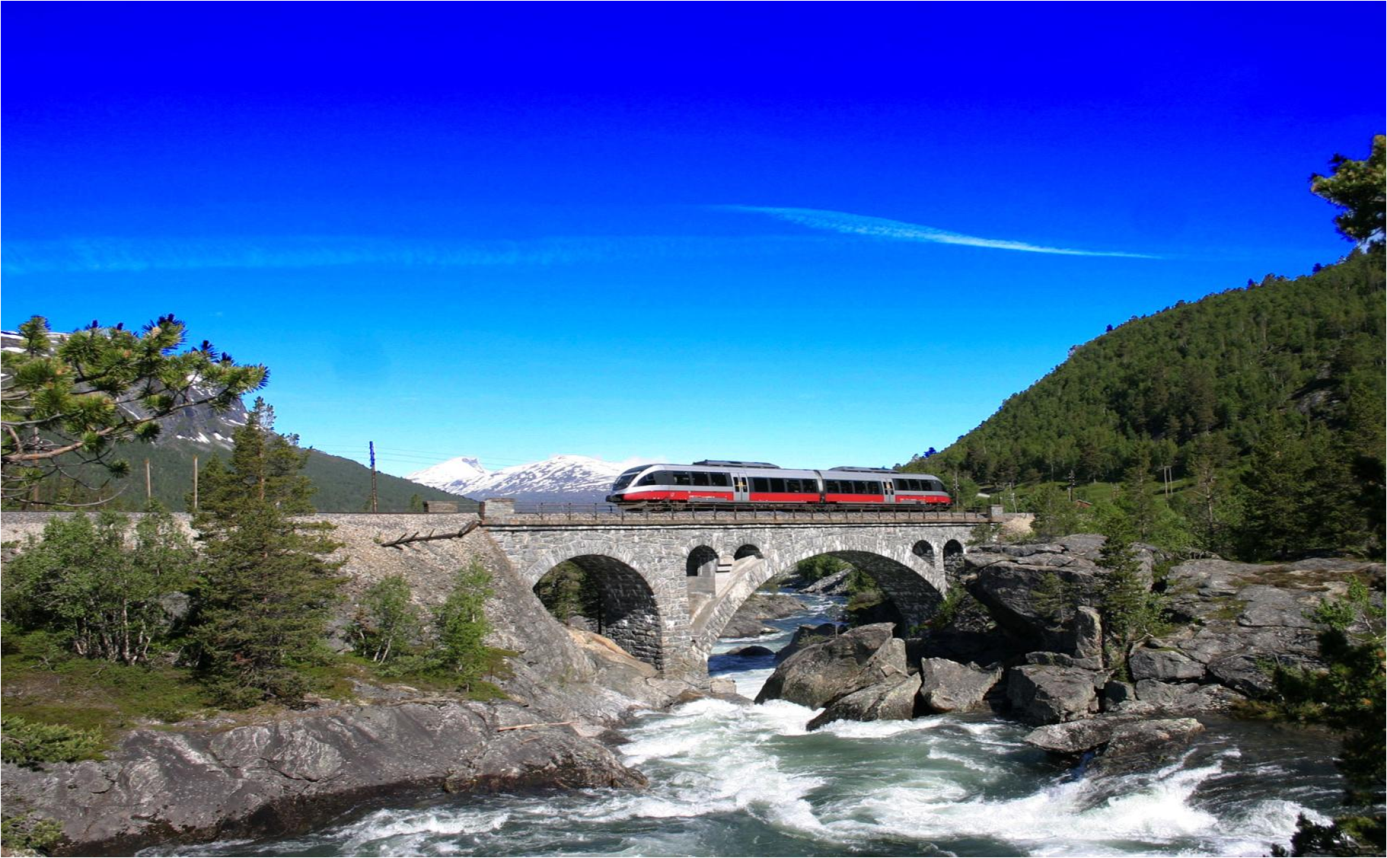 Skandinavien satsar på järnväg – gör du?ArbetsuppgifterLloyd's Register är ackrediterat/anmält organ inom ett brett spektrum av tredjepartstjänster inom järnvägssektorn, bl.a. Notified Body, DeBo och ISA. Vi har stor efterfrågan på våra tjänster och söker därför en ingenjör/civilingenjör med kompetens inom infrastruktur och/eller el. Arbetsuppgifter inkluderar en kombination av bl.a. dokumentgranskning, närvarande vid tester och mätningar och revisioner. Vidare kommer du få stort ansvar för företagets utveckling inom området och upplärning av yngre kollegor.Önskade kvalifikationerIngenjör/civilingenjör med minst 10 års erfarenhet av järnvägssektorn, specialistområde infrastruktur och/eller el.Önskade egenskaperVi behöver kollegor med stort tekniskt kunnande och god analytisk förmåga. Arbetet kräver att du kan arbeta i team men också självständigt. God skriftlig och muntlig kommunikation på engelska och minst ett skandinaviskt språk.Vi erbjuderSpännande arbetsuppgifter och utveckling i ett internationellt företag i ett affärsområde som växer! Du kommer att arbeta tillsammans med trevliga och kunniga kollegor som brinner för järnvägssektorn. Vi har kontor i Stockholm, Göteborg samt Malmö.Välkommen!Om arbetsgivarenLloyd’s Register (www.lr.org) grundades 1756 i London och är idag ett globalt företag med fokus på att verka för ökad säkerhet på land, till havs och i luften. Vi är ett av världens största klassningssällskap inom sjöfart, certifiering inom offshore samt har en omfattande verksamhet inom bl.a. transport. LR har cirka 9,000 anställda och verksamhet i fler än 150 länder. LR ägs av LR Foundation (www.lrfoundation.org.uk), en oberoende stiftelse med välgörenhetsstatus.Vi hjälper järnvägssektorn i hela Skandinavien med teknisk rådgivning samt oberoende tredjepartstjänster. Våra experter finns på kontor i Norge, Sverige samt Danmark. Affärsområde järnväg är i stark tillväxt tack vare de omfattande satsningar som görs inom järnvägssektorn i Skandinavien.För mer information se http://www.lr.org/en/consulting/se/se.aspxAnsökanSkicka din ansökan med personligt brev till recruitment.consulting@lr.orgUrval sker löpande.För frågor kontakta gärna Magnus Melin, VD (magnus.melin@lr.org)